ASIGNATURA DE DESARROLLO DE APLICACIONES PARA NEGOCIOS DIGITALES.DESARROLLO DE APLICACIONES PARA NEGOCIOS DIGITALES.UNIDADES DE APRENDIZAJE DESARROLLO DE APLICACIONES PARA NEGOCIOS DIGITALES.PROCESO DE EVALUACIÓN DESARROLLO DE APLICACIONES PARA NEGOCIOS DIGITALES.PROCESO ENSEÑANZA APRENDIZAJEESPACIO FORMATIVODESARROLLO DE APLICACIONES PARA NEGOCIOS DIGITALES.UNIDADES DE APRENDIZAJE DESARROLLO DE APLICACIONES PARA NEGOCIOS DIGITALES.PROCESO DE EVALUACIÓNDESARROLLO DE APLICACIONES PARA NEGOCIOS DIGITALES.PROCESO ENSEÑANZA APRENDIZAJEESPACIO FORMATIVODESARROLLO DE APLICACIONES PARA NEGOCIOS DIGITALES.UNIDADES DE APRENDIZAJE DESARROLLO DE APLICACIONES PARA NEGOCIOS DIGITALES.PROCESO DE EVALUACIÓNDESARROLLO DE APLICACIONES PARA NEGOCIOS DIGITALES.PROCESO ENSEÑANZA APRENDIZAJEESPACIO FORMATIVODESARROLLO DE APLICACIONES PARA NEGOCIOS DIGITALES.CAPACIDADES DERIVADAS DE LAS COMPETENCIAS PROFESIONALES A LAS QUE CONTRIBUYE LA ASIGNATURADESARROLLO DE APLICACIONES PARA NEGOCIOS DIGITALES.FUENTES BIBLIOGRÁFICAS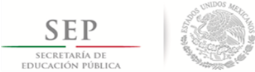 TÉCNICO SUPERIOR UNIVERSITARIO EN TECNOLOGÍAS DE LA INFORMACIÓN AREA ENTORNOS VIRTUALES Y NEGOCIOS DIGITALESEN COMPETENCIAS PROFESIONALES 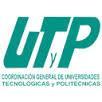 CompetenciasDesarrollar soluciones tecnológicas para entornos Web mediante fundamentos de programación orientada a objetos, base de datos y redes de área local que atiendan las necesidades de las organizaciones.CuatrimestreQuintoHoras Teóricas33Horas Prácticas72Horas Totales105Horas Totales por Semana Cuatrimestre7Objetivo de aprendizajeEl alumno desarrollará aplicaciones web y móviles seguras mediante metodologías de modelo de negocios y de programación para la implementación de negocios digitales.Unidades de AprendizajeHorasHorasHorasUnidades de AprendizajeTeóricasPrácticasTotalesIntroducción a los negocios digitales51015Programación de negocios digitales235275Seguridad de los negocios digitales51015Totales3372105Unidad de aprendizaje1. Introducción a los negocios digitalesHoras Teóricas5Horas Prácticas10Horas Totales15Objetivo de la Unidad de AprendizajeEl alumno implementará la metodología de lienzo de modelos de negocio para la generación de negocios digitales.TemasSaberSaber hacerSerFundamentos de los modelos de negocio digitalesDefinir los conceptos de: - Negocios digitales(E-Business). - Comercio electrónico(E-Commerce). Relacionar los conceptos de negocios digitales y comercio electrónico. Identificar los mercados y modelos en negocios digitales. - B2C - B2B - M2C - M2B -C2G - Pure player - Integración de canales (C2C y C2B) Identificar los tipos de modelos en negocios digitales - Intermediario (brokerages) - Tiendas digitales (E-shops) - Plazas digitales (E-malls) - Subastas electrónicas (E-auctions) - Comunidades digitales (Trading communities) - Comunidades virtuales (Virtual communities) - Clasificados digitales(Classifieds)Determinar las características de los tipos de negocios digitales aplicablesCreativo Ético Proactivo Responsable Analítico Trabajo en equipoLogística en los negocios digitalesIdentificar las estructuras logísticas del comercio electrónico (E-Logística). - Sistemas de información logísticos. - Almacenamiento. - Distribución. - Servicios e-Fulfillment Identificar las estructuras y tipologías de atención al cliente. - Tipología del cliente - Criterios geográficos - Criterios socio-económicos - Criterios psicográficos - Criterios de compra - Criterios subjetivos - Canales de atención - Live Chat/ Chatbot - Teléfono - Redes Sociales - Servicios de mensajería - Formularios de contacto - Preguntas frecuentes (FAQs)/Blog Determinar las estructuras y tipologías de atención a clientes aplicablesCreativo Ético Proactivo Responsable Analítico Trabajo en equipoLienzo de modelo de negociosExplicar el concepto de lienzo de modelo de negocios y su importancia Describir los bloques que integran el lienzo de modelo de negocios: - Segmentos de clientes - Propuesta de valor - Canal - Relación con clientes - Flujo de ingresos - Recursos claves - Actividades claves - Alianzas - Estructura de costos Identificar las herramientas informáticas para elaborar el lienzo de modelo de negocios y su funcionamientoDesarrollar el lienzo de modelo de negocio.Creativo Ético Proactivo Responsable Analítico Trabajo en equipo Innovador AutodidactaAspectos legales y fiscales del comercio electrónicoDefinir las leyes aplicables en Internet - Contratos - Marcas - Transacciones en línea - Comercio electrónico - Propiedad Intelectual - Patentes - Copyright - Protección de datos Identificar los capítulos aplicables al comercio electrónico del Marco Jurídico Nacional. Identificar los Lineamientos internacionales. -Directrices de protección para consumidores Relacionar los fraudes y estafas a nivel de comercio electrónico.Establecer las leyes aplicables para el sitio de comercio electrónico establecidoCreativo Ético Proactivo Responsable Analítico Trabajo en equipo Innovador AutodidactaResultado de aprendizajeSecuencia de aprendizajeInstrumentos y tipos de reactivosA partir de los requerimientos de un caso práctico, entregar el lienzo aplicable para los negocios digitales, que cumpla con los siguientes elementos: - Segmentos de clientes - Propuesta de valor - Canal - Relación con clientes - Flujo de ingresos - Recursos claves - Actividades claves - Alianzas - Estructura de costos1. Explicar el concepto de negocios digitales 2. Comprender los tipos de modelos en negocios digitales. 3. Comprender las estructuras logísticas en negocios digitales. 4. Identificar las leyes aplicables en los negocios digitales.- Proyecto - RúbricaMétodos y técnicas de enseñanzaMedios y materiales didácticos- Práctica demostrativa - Práctica en laboratorio - Aprendizaje basado en proyectosPizarrón, plumones, computadora, internet, equipo multimedia, ejercicios prácticos, plataformas virtuales, herramientas de desarrollo, dispositivos móvilesAulaLaboratorio / TallerEmpresaXUnidad de aprendizajeProgramación de negocios digitalesHoras Teóricas23Horas Prácticas52Horas Totales75Objetivo de la Unidad de AprendizajeEl alumno programará módulos web para la implementación de los negocios digitalesTemasSaberSaber hacerSerProgramación del modelo del cliente / usuarioDeterminar los procesos para los clientes del comercio electrónico - Registro (incluir aspectos legales) - Inicio de sesión - Sección de productos / servicios - Agregar elemento - Detalles del elemento - Sección de la tienda virtual - Producto (nombre e imagen) - Precio - Cantidad - Subtotal - Iva (S/A) - TotalDesarrollar los módulos para los clientes de comercio electrónico - de registro. - de inicio de sesión. - de productos. - de carrito de compras. Implementar secciones en las páginas para acciones rápidas de los clientes - Sección para el cierre de sesión - Sección para el carrito de compras - Sección para el checkoutCreativo Ético Proactivo Responsable Analítico Trabajo en equipoModelos de pago para el cliente / usuario.Definir los métodos de pago para el negocio digital - Métodos Offline- Pago contra reembolso - Domiciliación bancaria - Giro Postal - Métodos Online - Paypal - MercadoPago - SafetyPay - DineroMail - 2CheckOut - Entidad Bancaria - Transferencia bancariaDeterminar los métodos de pago para negocio digital. Implementar la pasarela (APIS) de pago en el negocio digital - Checkout - Controlador - Aprobación / Cancelación - Comentarios - Cierre de sesiónCreativo Ético Proactivo Responsable Analítico Trabajo en equipoIntegración de negocios digitales a plataformas móviles.Describir las secciones para el cliente de comercio electrónico: - Inicio de sesión - Productos / Servicios disponibles - Lista de productos/servicios a comprar - Reseñas de clientes - Redes sociales - Mapas - Pago móvil - SeguridadDesarrollar una aplicación para el usuario de comercio móvil: - Ventanas - Splash - Menús - Íconos / imágenes Desarrollar las APIS necesarias para la interacción del usuario: - API para transacciones - Consultas - Registros - Actualización Configurar las APIS necesarias para la interacción del usuario: - API para redes sociales - API para mapas - API para seguridad - API para métodos de pagoCreativo Ético Proactivo Responsable Analítico Trabajo en equipoProgramación del modelo administrativo Definir los Acciones para el administrador del comercio electrónico - Transacciones completas- Transacciones incompletas - Atención a clientes - ReportesDesarrollar el módulo para la visualización de transacciones completas - Identificador de la transacción - Fecha - Cliente- Elementos - Total - Estatus Desarrollar el módulo para el seguimiento de clientes - Transacciones incompletas - Atención a clientes Desarrollar los reportes aplicaciones para el comercio electrónicoCreativo Ético Proactivo Responsable Analítico Trabajo en equipoResultado de aprendizajeSecuencia de aprendizajeInstrumentos y tipos de reactivosA partir del lienzo generado para el modelo de negocio digital elegido, entregar un sitio y aplicación móvil híbrida que contenga módulos para una tienda virtual con las siguientes secciones: - Sección de invitados - Registro de Cliente - Página de Productos - Sección de clientes - Página de registro - Página de inicio de sesión - Página de productos - Página de carrito de compras - Página de checkout - Sección de administrador - Página de seguimiento de transacciones - Página de atención a clientes. 1. Explicar los elementos para los clientes del comercio electrónico 2. Comprender las páginas / secciones aplicables a los clientes de los negocios digitales 3. Comprender los modelos de pagos en los negocios digitales 4. Comprender las páginas / secciones aplicables al administrador de los negocios digitales 5. Comprender los elementos y APIs aplicables al comercio móvil.- Proyecto - RúbricaMétodos y técnicas de enseñanzaMedios y materiales didácticos- Práctica demostrativa - Práctica en laboratorio - Aprendizaje basado en proyectos - Aprendizaje basado en casos de estudioPizarrón, plumones, computadora, internet, equipo multimedia, ejercicios prácticos, plataformas virtuales, herramientas de desarrollo, dispositivos móviles, casos de estudioAulaLaboratorio / TallerEmpresaXUnidad de aprendizaje3. Seguridad de los negocios digitalesHoras Teóricas5Horas Prácticas10Horas Totales15Objetivo de la Unidad de AprendizajeEl alumno implementará los servicios y mecanismos de seguridad en negocios digitales, para el cumplimento de las normas aplicables y establecidas en el marco jurídico nacional.TemasSaberSaber hacerSerFundamentos de la seguridad en negocios digitalesIdentificar concepto y requisitos de seguridad en negocios digitales - Autenticación - Integridad de datos - Confidencialidad - Disponibilidad - Control de accesos y políticas de seguridad. - Infraestructura digital Identificar los riesgos en los negocios digitales: - Phishing - Malware- Ataques DDoS - Robo offlineImplementar los requisitos de seguridad en las transacciones de negocios digitales.Creativo Ético Proactivo Responsable Analítico Trabajo en equipoImplementación de seguridad en negocios digitalesDeterminar los conceptos aplicables de seguridad - Servidores seguros - Protocolos de seguridad - Certificados de seguridad - Firma digital - Certificado digitalImplementar servicios y mecanismos de seguridad aplicables a los negocios digitales. Creativo Ético Proactivo Responsable Analítico Trabajo en equipoResultado de aprendizajeSecuencia de aprendizajeInstrumentos y tipos de reactivosA partir de los requerimientos de seguridad del caso práctico, entregar un sitio web que cumpla con: - Autenticación / Firma digital - Servidores seguros - Integridad de datos- Disponibilidad1. Explicar el concepto de seguridad. 2. Identificar los requisitos de seguridad. 3. Identificar los riesgos en los negocios digitales. 4. Identificar los modelos de seguridad.- Proyecto - RúbricaMétodos y técnicas de enseñanzaMedios y materiales didácticos- Práctica demostrativa - Práctica en laboratorio - Aprendizaje basado en proyectos - Aprendizaje basado en casos de estudioPizarrón, plumones, computadora, internet, equipo multimedia, ejercicios prácticos, plataformas virtuales, herramientas de desarrollo, dispositivos móviles, casos de estudioAulaLaboratorio / TallerEmpresaXCapacidadCriterios de DesempeñoEstablecer requerimientos funcionales y no funcionales mediante técnicas y metodologías de análisis de requerimientos para atender la necesidad planteada.Entrega un documento de levantamiento de requerimientos que incluya: - Fecha - Nombre del Proyecto - Objetivo - Alcance - Descripción funcional - Requerimientos: * Software * HardwareDiseñar propuestas de interfaces web considerando las especificaciones del cliente y técnicas de diseño web para mejorar el entorno visual.Entrega diseño de las interfaces del sitio WEB integrando lo siguiente: -Mockups con componentes de diseño (Imágenes, logo corporativo, galerías, calendarios, redes sociales, banners, paletas de colores). -Componentes de control (menús, combos, carrito de compras). -Mapa de sitio: navegación. -Justificación técnica del diseño. Codificar aplicaciones web a través de los fundamentos de programación orientada a objetos y conexión a base de datos para desarrollarla.Entrega el código fuente documentado de la aplicación web: - Métodos. - Atributos. - Variables. - Conexión a la base de datos. - Componentes.Publicar aplicaciones web mediante el uso de servidores para su disponibilidad.Entrega la aplicación web y un informe que contiene: a) Plan de instalación que incluya:   - Requerimientos de hardware y software   - Requerimientos de infraestructura b) Plan de publicación y operación:   - Capacitación a usuarios c) Acta de cierre de proyecto:   - Empresa   - Nombre del proyecto   - Cliente   - Líder del proyecto   - Módulos   - Fecha de entrega   - Firma de aceptaciónAutorAñoTítulo del DocumentoCiudadPaísEditorialBharat Bhasker2013

ISBN-10: 9351341674
ISBN-13: 978-9351341673Electronic Commerce: Framework, Technologies, and ApplicationsNueva YorkEstados UnidosTata McGraw Hill Education Private Limited; Edición: 4 (26 de abril de 2013)Joseph J. Bambara
Paul R. Allen
Kedar Iyer
Solomon Lederer
Michael Wuehler2018

ISBN-10: 9781260115871
ISBN-13: 978-1260115871Blockchain: A Practical Guide to Developing Business, Law, and Technology SolutionsNueva YorkEstados UnidosMcGraw-Hill Education; Edición: Student (16 de febrero de 2018)K. M. Anwarul Islam 
Mahbuba Zaman2017

ISBN-10: 3330328770
ISBN-13: 978-3330328778The Regulatory Framework of E-CommerceColoniaAlemaniaLAP LAMBERT Academic Publishing (7 de junio de 2017)Michael Peacock2010

ISBN-10: 184719964X
ISBN-13: 978-1847199645Php 5 E-commerce Development BirbimghamReino UnidoPackt Publishing (30 de enero de 2010)Nick Vulich 2018

ISBN-10: 1790359287
ISBN-13: 978-1790359288E-Commerce 2019 Estados UnidosIndependently Published (26 de noviembre de 2018)Fernando José Fulgencio Martínez Valverde2016

ISBN-10: 8428334919
ISBN-13: 978-8428334914Comercio electrónico MadridEspañaParaninfo S.A., Editorial (15 de junio de 2016)Peter Weill 
Stephanie Woerner2018 
ISBN-10: 1633692701
ISBN-13: 978-1633692701What's Your Digital Business Model?: Six Questions to Help You Build the Next-Generation EnterpriseEstados UnidosHarvard Business Review PressMichael Lewrick
Patrick Link 
Larry Leifer2018

ISBN-10: 9781119467472
ISBN-13: 978-1119467472The Design Thinking Playbook: Mindful Digital Transformation of Teams, Products, Services, Businesses and EcosystemsHoboken, New JerseyEstados UnidosWiley; 1 edition (May 22, 2018)Brandon Cutler2018

ISBN-10: 1725730936
ISBN-13: 978-1725730939E-Commerce Made Simple: The 4 Easiest & Most Important Online Business Models & How to Use Them to Build a Successful e-Business (Dropshipping, Affiliate Marketing, Blogging, Information Products)Estados UnidosCreateSpace Independent Publishing Platform (August 15, 2018)Dave Chaffey2018
ISBN-13: 978-0273786542 
ISBN-10: 0273786547 Digital Business & E-Commerce Management, 6th ed. Strategy Implementation & PracticeEdinburgh GateReino UnidoTrans-Atlantic Publications; Illustrated edition (December 18, 2014)Tanner Larsson2016

ISBN-10: 1534619348
ISBN-13: 978-1534619340Ecommerce Evolved: The Essential Playbook To Build, Grow & Scale A Successful Ecommerce BusinessReno, NVEstados UnidosCreateSpace Independent Publishing Platform; 1 edition (October 3, 2016)Skip Allums 2014

ISBN-10: 1449366198
ISBN-13: 978-1449366193Designing Mobile Payment Experiences: Principles and Best Practices for Mobile CommerceCaliforniaEstados UnidosO'Reilly Media (23 de agosto de 2014)Shweta Srivastava 2016

ISBN-10: 9783330014107
ISBN-13: 978-3330014107E-commerce and M-commerce: Concepts, Technologies and ApplicationsColoniaAlemaniaLAP LAMBERT Academic Publishing (5 de diciembre de 2016)